Приложение .ПЛАН  РАБОТЫ  С  РЕПРОДУКЦИЕЙ.Название работы, автор.Эмоциональный настрой картины. (вызываемые чувства)Содержание картины.Понравилось (не понравилось) произведение, почему.Вид искусства, жанр искусства.Цветовой строй картины. (колорит)Приемы композиции.СЛОВАРЬ  ЭСТЕТИЧЕСКИХ  ЭМОЦИЙБезмерная глубина; Беспокойство; Беспомощность; Бушующий океан; Вдохновенная сила; Внутренняя гармония ритма; Внутреннее спокойствие; Восторг; Восхищение мастерством художника;  Гнев; Грозовые тучи; Доброта;  Душевная ласка; Единение; Изменчивый нрав; Зеркальная гладь; Кипящие страсти; Красота; Кротость; Ласковость; Легкие облака; Ликование; Мир тишины и просветленного покоя; Мужество: Мягкость; Нежная грация; Неистовость; Неутешное горе; Ощущение полета; Ощущение праздника; Притягательная сила воздействия; Пробуждает добрые чувства; Проникновенный; Пронзительный; Радость; Располагает к длительному созерцанию; Реалистичность изображения;  Светозарность; Светлые, нежные, краски;   Сокровенная сосредоточенность; Спокойный колорит; Страдания души человеческой; Страстные порывы; Сумрачный колорит; Суровость, Трагизм и мрачное напряжение; Трепетность; Умиление; Умиротворенная гармония;   Яркий колорит. Характер морской волны: грозная, мрачная, сердитая, злая, яростная, хмурая, беспокойная, печальная, тоскливая, спокойная, засыпающая, таинственная, нежная, ласковая, шаловливая, задиристая, радостная, ликующая, игривая и др. 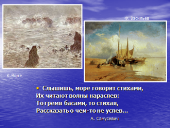 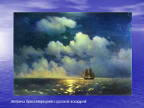 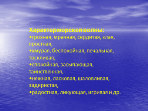 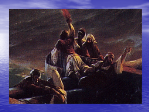 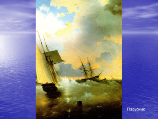 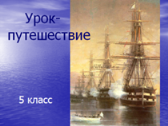 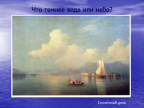 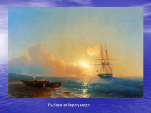 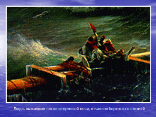 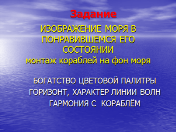 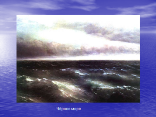 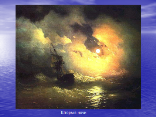 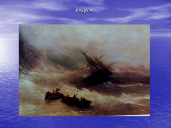 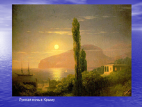 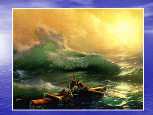 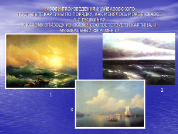 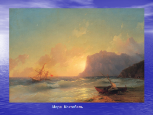 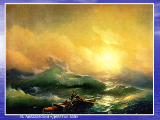 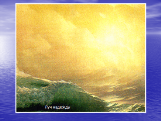 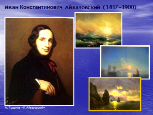 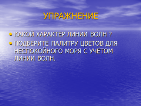 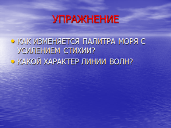 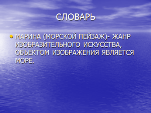 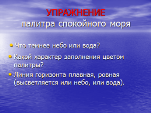 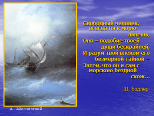 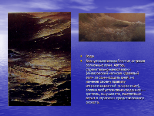 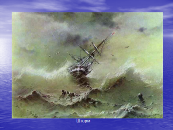 